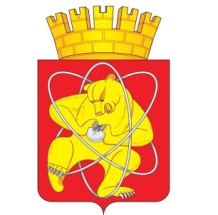 Муниципальное образование «Закрытое административно – территориальное образование  Железногорск Красноярского края»АДМИНИСТРАЦИЯ ЗАТО г. ЖЕЛЕЗНОГОРСКПОСТАНОВЛЕНИЕ22 марта 2016                                                                                                                          514г. ЖелезногорскО внесении изменений в постановление Администрации ЗАТО г. Железногорск от 10.06.2009 № 965п «Об организации и ведении гражданской обороны ЗАТО Железногорск»В соответствии с Федеральным законом от 12.02.1998 № 28-ФЗ «О гражданской обороне», постановлением Правительства Российской Федерации от 26.11.2007 № 804 «Об утверждении Положения о гражданской обороне в Российской Федерации» и приказом МЧС России от 14.11.2008 № 687 «Об утверждении Положения об организации и ведении гражданской обороны в муниципальных образованиях и организациях», Уставом ЗАТО Железногорск, ПОСТАНОВЛЯЮ:1. Внести в постановление Администрации ЗАТО г. Железногорск от 10.06.2009 № 965п «Об организации и ведении гражданской обороны ЗАТО Железногорск» следующие изменения:1.1. Пункт 5 постановления – исключить, пункты 6-9 считать пунктами 5-8 соответственно.1.2. Пункт 7 постановления изложить в новой редакции:«7. Контроль над исполнением настоящего постановления возложить на заместителя Главы администрации ЗАТО г. Железногорск по безопасности и взаимодействию с правоохранительными органами В.А. Черкасова.»1.3. Приложение № 1 к постановлению изложить в новой редакции согласно приложению к настоящему постановлению.2. Управлению делами Администрации ЗАТО г. Железногорск                        (В.А. Архипов) довести настоящее постановление до сведения населения через газету «Город и горожане».3. Отделу общественных связей Администрации ЗАТО г. Железногорск (И.С. Пикалова) разместить настоящее постановление на официальном сайте муниципального образования «Закрытое административно-территориальное образование Железногорск» в информационно-телекоммуникационной сети Интернет.4. Контроль над исполнением настоящего постановления возложить на заместителя Главы администрации ЗАТО г. Железногорск по безопасности и взаимодействию с правоохранительными органами В.А. Черкасова.5. Настоящее постановление вступает в силу после его официального опубликования.Глава администрации                 С.Е. Пешков